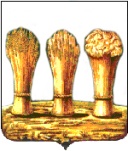 Муниципальное бюджетное дошкольное образовательное учреждениедетский сад № 8 «Машенька» города Пензы(МБДОУ детский сад №8 «Машенька» города Пензы)Образовательный проект«Межрегиональный телемост как средство формирования открытого информационного пространства между ДОО»                           Подготовили наставник и молодой педагог:                             Щурова Марина Викторовна, педагог высшей квалификационной категории                           Плигузова Дарья Евгеньевна, педагог первой   квалификационной категориейПенза, 2023 годПриложение 1.Кадровое обеспечение МБДОУ детский сад №8 «Машенька» города Пензы.Приложение 2.Дорожная картаСписок используемой литературы:Веракса Н.Е., Веракса А.Н. Проектная деятельность дошкольников. Пособие для педагогов дошкольных учреждений. – М.: Мозаика-синтез, 2008. – 112с.Виноградова, Н.А., Панкова, Е.П. Образовательные проекты в детском саду. Пособие для воспитателей. М., Айрис-пресс, 2008. – 123с.Головинская Е.А., Пивчук Е.А. Сетевое партнерство: пространство развития. Методическое пособие. Санкт-Петербург. Издательство Политехнического университета, 2014.Чернова О.В. Проблемы сетевого взаимодействия в образовательном учреждении //Инфоурок – URL https://infourok.ru/problemi-setevogo-vzaimodeystviya-v-obrazovatelnom-uchrezhdenii-542029.htmlПРИНЯТОНа Педагогическом советеМБДОУ детский сад №8 «Машенька» города ПензыПротокол №    от «_____» января 2023 годаПредседатель ___________      /А.А. Рябихина/УТВЕРЖДЕНОЗаведующий МБДОУ детский сад №8 «Машенька» города Пензы____________________/Г.А. Малькова/Приказ №   от «____» января 2023 годаНаименование проектаМежрегиональный телемост как средство формирования открытого информационного пространства между ДОО (далее проект)Межрегиональный телемост как средство формирования открытого информационного пространства между ДОО (далее проект)Межрегиональный телемост как средство формирования открытого информационного пространства между ДОО (далее проект)Сроки реализацииянварь-декабрь 2023 годаянварь-декабрь 2023 годаянварь-декабрь 2023 годаРазработчики проекта Малькова Галина Алексеевна - заведующий МБДОУ детский сад №8 «Машенька» г. Пензы; Щурова Марина Викторовна - педагог-наставникПлигузова Дарья Евгеньевна - молодой педагогМалькова Галина Алексеевна - заведующий МБДОУ детский сад №8 «Машенька» г. Пензы; Щурова Марина Викторовна - педагог-наставникПлигузова Дарья Евгеньевна - молодой педагогМалькова Галина Алексеевна - заведующий МБДОУ детский сад №8 «Машенька» г. Пензы; Щурова Марина Викторовна - педагог-наставникПлигузова Дарья Евгеньевна - молодой педагогУчастники проектаПедагоги и воспитанники ДОУ регионов России:г. Владикавказ; г. Екатеринбург; г. Йошкар-Ола (Республика Марий Эл); г. Москва; г. Пенза; станица Полтавская (Краснодарский край); г. Солнечногорск; г. Урус-Мартан (Чеченская республика)Педагоги и воспитанники ДОУ регионов России:г. Владикавказ; г. Екатеринбург; г. Йошкар-Ола (Республика Марий Эл); г. Москва; г. Пенза; станица Полтавская (Краснодарский край); г. Солнечногорск; г. Урус-Мартан (Чеченская республика)Педагоги и воспитанники ДОУ регионов России:г. Владикавказ; г. Екатеринбург; г. Йошкар-Ола (Республика Марий Эл); г. Москва; г. Пенза; станица Полтавская (Краснодарский край); г. Солнечногорск; г. Урус-Мартан (Чеченская республика)Цель проектаСоздание открытого информационного пространства между дошкольными образовательными организациямиСоздание открытого информационного пространства между дошкольными образовательными организациямиСоздание открытого информационного пространства между дошкольными образовательными организациямиЗадачи проекта1. Обеспечить деятельность всех участников образовательного процесса единой информационной основой, позволяющей получать объективную информацию;2.Внедрить современные практики при взаимодействии наставника и молодого педагога для повышения методической готовности к реализации образовательного процесса через создание системы непрерывного профессионального развития;3. Повысить качество образования через внедрение современных практик при взаимодействии наставника и молодого педагога;4. Обеспечить условия для формирования информационной культуры участников образовательного процесса.1. Обеспечить деятельность всех участников образовательного процесса единой информационной основой, позволяющей получать объективную информацию;2.Внедрить современные практики при взаимодействии наставника и молодого педагога для повышения методической готовности к реализации образовательного процесса через создание системы непрерывного профессионального развития;3. Повысить качество образования через внедрение современных практик при взаимодействии наставника и молодого педагога;4. Обеспечить условия для формирования информационной культуры участников образовательного процесса.1. Обеспечить деятельность всех участников образовательного процесса единой информационной основой, позволяющей получать объективную информацию;2.Внедрить современные практики при взаимодействии наставника и молодого педагога для повышения методической готовности к реализации образовательного процесса через создание системы непрерывного профессионального развития;3. Повысить качество образования через внедрение современных практик при взаимодействии наставника и молодого педагога;4. Обеспечить условия для формирования информационной культуры участников образовательного процесса.Принципы проектадобровольности, равноправия сторон, уважения интересов друг друга, соблюдения законов и иных нормативных актов и на договорной системе взаимодействия участников телемостадобровольности, равноправия сторон, уважения интересов друг друга, соблюдения законов и иных нормативных актов и на договорной системе взаимодействия участников телемостадобровольности, равноправия сторон, уважения интересов друг друга, соблюдения законов и иных нормативных актов и на договорной системе взаимодействия участников телемостаАктуальность проекта        Компьютерные технологии незаметно и кардинально меняют среду нашего общения и профессиональной деятельности, формируют поле новой информационной культуры. Определяют формы и способы компьютерной телекоммуникации, согласованные методы, способы деятельности, направленные на достижение общего значимого результата.        Возможность межрегионального общения с коллегами из разных городов России позволит вырабатывать общие подходы к организации образовательных процессов, совместно генерировать и обсуждать идеи и методики. Одним из видов групповой телекоммуникации является «Телемост». Он позволит успешно решать поставленные перед системой дошкольного образования задачи, создать открытую социально-педагогическую платформу и информационное пространство между ДОО.        Компьютерные технологии незаметно и кардинально меняют среду нашего общения и профессиональной деятельности, формируют поле новой информационной культуры. Определяют формы и способы компьютерной телекоммуникации, согласованные методы, способы деятельности, направленные на достижение общего значимого результата.        Возможность межрегионального общения с коллегами из разных городов России позволит вырабатывать общие подходы к организации образовательных процессов, совместно генерировать и обсуждать идеи и методики. Одним из видов групповой телекоммуникации является «Телемост». Он позволит успешно решать поставленные перед системой дошкольного образования задачи, создать открытую социально-педагогическую платформу и информационное пространство между ДОО.        Компьютерные технологии незаметно и кардинально меняют среду нашего общения и профессиональной деятельности, формируют поле новой информационной культуры. Определяют формы и способы компьютерной телекоммуникации, согласованные методы, способы деятельности, направленные на достижение общего значимого результата.        Возможность межрегионального общения с коллегами из разных городов России позволит вырабатывать общие подходы к организации образовательных процессов, совместно генерировать и обсуждать идеи и методики. Одним из видов групповой телекоммуникации является «Телемост». Он позволит успешно решать поставленные перед системой дошкольного образования задачи, создать открытую социально-педагогическую платформу и информационное пространство между ДОО.Тип проектадолгосрочный, информационно-практико-ориентированныйдолгосрочный, информационно-практико-ориентированныйдолгосрочный, информационно-практико-ориентированныйВид проектагрупповойгрупповойгрупповойЭтапы реализации проектаЭтапы реализации проектаПервый этап. Подготовительно-проектировочный (январь- февраль 2023 г.)Содержание деятельности:Анализ проблемной ситуации, определение проектной идеи; Изучение теоретической базы и практического опыта реализации проектной идеи;Выявление ресурсных и организационных условий, возможностей ДОУ по реализации проектной идеи;Формирование пакета нормативной, программной, методической документации по реализации проектной идеи;Разработка плана для реализации проектной идеи;Разработка способов налаживания контактов с ДОУ разных регионов России, пожелавших участвовать в проекте.Второй этап. Содержательно-деятельностный (март-ноябрь 2023 г.)Содержание деятельности:Создание среды и условий для реализации проекта по тематическому направлению.Непосредственная организация сетевого взаимодействия, реализация основных мероприятий проекта.Презентация опыта и инновационных практик и технологий педагогов-наставников и молодых специалистов.Участие участников проекта в онлайн- беседах, интервью, тренинге. Третий этап. Рефлексивно-обобщающий (декабрь 2023 г.)Анализ реализации проекта между участниками ДОУ в рамках онлайн- беседе «Вопрос-ответ». Презентация видео - поздравлений, приуроченных к Году Наставника от участников проекта.Первый этап. Подготовительно-проектировочный (январь- февраль 2023 г.)Содержание деятельности:Анализ проблемной ситуации, определение проектной идеи; Изучение теоретической базы и практического опыта реализации проектной идеи;Выявление ресурсных и организационных условий, возможностей ДОУ по реализации проектной идеи;Формирование пакета нормативной, программной, методической документации по реализации проектной идеи;Разработка плана для реализации проектной идеи;Разработка способов налаживания контактов с ДОУ разных регионов России, пожелавших участвовать в проекте.Второй этап. Содержательно-деятельностный (март-ноябрь 2023 г.)Содержание деятельности:Создание среды и условий для реализации проекта по тематическому направлению.Непосредственная организация сетевого взаимодействия, реализация основных мероприятий проекта.Презентация опыта и инновационных практик и технологий педагогов-наставников и молодых специалистов.Участие участников проекта в онлайн- беседах, интервью, тренинге. Третий этап. Рефлексивно-обобщающий (декабрь 2023 г.)Анализ реализации проекта между участниками ДОУ в рамках онлайн- беседе «Вопрос-ответ». Презентация видео - поздравлений, приуроченных к Году Наставника от участников проекта.Ожидаемые результатыОжидаемые результатыдля педагогов:расширение спектра реализации национально-регионального компонента;накопление опыта работы и использование модели по взаимодействию наставника и молодого педагога в профессиональной деятельности специалистов ДОУ;активизация внедрения в образовательную практику современных средств и технологий обучения;повышения уровня профессионализма педагогических и руководящих работников;повышение доли педагогов, использующих ИКТ в образовательном процессе для различных категорий воспитанников до 50%;повышение имиджа дошкольного образовательного учреждения.для воспитанников:реализация творческого потенциала воспитанников;повышение мотивации к изучению своего края, малой и большой Родины;формирование информационных компетенций и умений общаться со сверстниками в онлайн-беседах и встречах;для педагогов:расширение спектра реализации национально-регионального компонента;накопление опыта работы и использование модели по взаимодействию наставника и молодого педагога в профессиональной деятельности специалистов ДОУ;активизация внедрения в образовательную практику современных средств и технологий обучения;повышения уровня профессионализма педагогических и руководящих работников;повышение доли педагогов, использующих ИКТ в образовательном процессе для различных категорий воспитанников до 50%;повышение имиджа дошкольного образовательного учреждения.для воспитанников:реализация творческого потенциала воспитанников;повышение мотивации к изучению своего края, малой и большой Родины;формирование информационных компетенций и умений общаться со сверстниками в онлайн-беседах и встречах;Возможные рискиВозможные рискиВозможные рискинедостаточный уровень профессиональной ИКТ компетентности педагога;отсутствие ДОУ разных регионов России желающих участвовать в проекте;пассивное отношение педагогов к реализации проекта.Пути преодоленияПути преодоленияПути преодоленияповышение уровня профессионализма педагога через консультации, семинары-практикумы, использование возможностей методической сети;поиски путей для привлечения к проекту педагогов других ДОУ России через электронную почту, акции, презентации проекта, мессенджеры;привлечение педагогов и воспитанников к реализации проекта через совместные проектные мероприятия, открытые занятия, презентации продуктов интеллектуальной и творческой деятельности. Материально-техническое обеспечениеМатериально-техническое обеспечениеМатериально-техническое обеспечениеПоказатели эффективностиПоказатели эффективностиПоказатели эффективности№ п/пФИО сотрудникаЗанимаемая должностьФункционал в проектеМалькова Галина АлексеевнаЗаведующий Руководство проектом. Обеспечение материально-технической базы проекта. Контроль над реализацией проекта.Сащикова Наталья Евгеньевна Заместитель заведующего Организационная, контролирующая, аналитическая. Составление плана, расписания встреч.Методическое сопровождение педагогов и специалистов.Щурова Марина Викторовна Педагог-наставникКоординирующая.Составление плана, расписания встреч, деловых контактов.Методическое сопровождение педагогов и специалистов.Плигузова Дарья ЕвгеньевнаВоспитатель Разработка и реализация сценариев телемостов, встреч, конспектов НОД.Информационная составляющая педагогических методов и приёмов, технологий. Обеспечение качества с учётом возможностей, мониторинг развития воспитанников.Мусатова Юлия МихайловнаВоспитатель Разработка и реализация сценариев телемостов, встреч, конспектов НОД.Информационная составляющая педагогических методов и приёмов, технологий. Обеспечение качества с учётом возможностей, мониторинг развития воспитанников.Столярова Наталья ВладимировнаИнструктор по физической культурыРазработка и реализация сценариев телемостов, встреч, конспектов НОД.Информационная составляющая педагогических методов и приёмов, технологий. Обеспечение качества с учётом возможностей, мониторинг развития воспитанников.МесяцТемаТрансляция педагогического опыта Деятельность взрослых и детейЯнварь- ФевральОрганизация деятельности по проектуПредварительная работа:- обсуждение работы по сетевому взаимодействию между участниками ДОУ.- заключение договора о сетевом взаимодействии между учреждениями;-обсуждение технической связи для включения видео-бесед;- план работы.Связь с педагогами в созданном чате мессенджера "WhatsApp"Март «Приветствие и знакомство»Предварительная работа:- определить участников онлайн-беседы;- подготовить краткое резюме участников проекта.Прямое включениеКраткое представление участников проекта.(структура общения прописана в приложении № 2)АпрельАкция-видео привет«Визитная карточка детского сада»Предварительная работа:-подготовка видео-ролика с мини-экскурсией, проведенной детьми в своем детском саде;- составление видео -отчета о просмотре материалаВидео-экскурсия по ДОУ. (Обмен материалами- фотографиями, презентациями, видео-роликами) материал не более 10-12 слайдов; обмен материалами через мессенджерыМай«Модель взаимодействия Наставник-молодой педагог» Предварительная работа:-подготовка материала по данной теме;-создание памятки «Модель взаимодействия Наставник-молодой педагог» для участников проекта.Прямое включение - краткое выступление педагогов-наставников и молодых специалистов по теме, представление модели взаимодействия. Обсуждение по теме.(отправка материала по электронной почте и др.)                                                                   Июнь-август                                                                    Июнь-август                                                                    Июнь-август                                                                    Июнь-август                                                                    Июнь-август СентябрьОнлайн-интервью «О профессии воспитателя»Предварительная работа:- провести беседы с воспитанниками о профессии воспитатель,- подготовить для интервью вопросы.Прямое включение – Онлайн-интервью между воспитанниками и педагогами ДОУ разных регионов России о профессии - воспитатель.Прямое включение – Онлайн-интервью между воспитанниками и педагогами ДОУ разных регионов России о профессии - воспитатель.Октябрь«Педагогическая копилка»Предварительная работа:- обмен конспектами НОД совместной деятельности, мастер-классами своего инновационного опыта, консультациями, семинарами.Прямое включение - представление своего педагогического опыта участниками проекта(отправка материала и ссылок на открытые просмотры по электронной почте и др.)Прямое включение - представление своего педагогического опыта участниками проекта(отправка материала и ссылок на открытые просмотры по электронной почте и др.)НоябрьОнлайн-беседа«Славен край наш родной»Предварительная работа:- подготовить мини-рассказ с детьми о достопримечательностях своего края, региона, города.Прямое включение Онлайн-представление между воспитанниками ДОУ разных регионов России о своей малой Родине.ДекабрьСовместное мероприятие, посвященное Году НаставникаПредварительная работа:- подготовка видео поздравлений от педагогов и воспитанников ДОУ;- подведение итогов по сетевому взаимодействию между учреждениями.Прямое включениеПоздравление педагогов.Общение в форме «Вопрос-ответ» Итого встреч:7 прямых включений7 прямых включений7 прямых включений